Вишневський Валентин Павлович(1958 р.н.)ВІдомий учений-економіст, доктор економічних наук (1998), професор (2005), член-кореспондент НАН України (2006), академік НАН України за спеціальністю: фінанси (13.04.2012). Народився 8 червня 1958 р. у місті Суми у сім’ї службовця. У 1975 р. закінчив Сумську середню школу № 3. У тому ж році вступив до Харківського інженерно-економічного інституту на хімічний факультет. Закінчивши інститут з відзнакою у 1980 р., отримав кваліфікацію інженера-економіста. У серпні 1980 р. за розподілом розпочав роботу в Інституті економіки промисловості (ІЕП) АН УРСР на посаді економіста. У листопаді 1980 р. був призваний на службу до лав Радянської Армії. Службу проходив у військовій частині на території РРФСР, в залізничних військах на посадах рядового, молодшого сержанта, сержанта. Після демобілізації в 1982 р. повернувся на роботу в ІЕП АН УРСР. Восени 1984 р. вступив до аспірантури при цьому ж інституті. 1987 року успішно захистив дисертацію на здобуття наукового ступеня кандидата економічних наук на тему: «Економічні методи використання резервів прискорення технічного переозброєння виробництва (на прикладі металургійних підприємств УРСР)», а 1998 року — докторську дисертацію: «Методологічні основи вдосконалення оподаткування підприємств». З 2002 р. обіймає посаду завідувача відділу фінансово-економічних проблем ефективного використання виробничого потенціалу, з 2006 р. — керівника Відділення проблем розвитку і фінансового регулювання промисловості, з серпня 2008 р. — заступника директора ІЕП НАН України з наукової роботи. Починаючи з 1991 р. В.П. Вишневський був керівником семи науково-дослідних тем з проблем оподаткування, місцевих фінансів, фінансового регулювання виробничого потенціалу, управління розвитком промисловості в умовах системних дисбалансів. За результатами наукових досліджень ним розроблено наукову концепцію фінансового механізму регулювання виробничого потенціалу і концепцію оподаткування підприємств, які створюють передумови для формування податкового режиму, сприятливого по відношенню до вітчизняного товаровиробника. Ним обґрунтовано систему принципів оподаткування, що відповідає інституційним особливостям етапу ринкової трансформації економіки, запропоновано науково-методичні рекомендації щодо вдосконалення складу, структури і механізму обчислення податків, сплачуваних підприємствами, бухгалтерського обліку фінансових результатів господарської діяльності. Результати наукових досліджень В.П. Вишневського були використані у законотворчій діяльності: розробці Податкового кодексу України, Законів України «Про систему оподаткування», «Про оподаткування прибутку підприємств», «Про податок на додану вартість», «Про місцеві податки і збори» та ін., у ході розробки Концепції державної промислової політики України, Концепції організаційно-економічного механізму стабілізації промислового виробництва, Програми науково-технічного розвитку Донецької області до 2020 р., вони застосовуються у практичній діяльності промислових підприємств. Під його керівництвом і за безпосередньою участю разом із фахівцями з математики та програмного забезпечення сформовано й реалізовано на ПЕОМ комплекс економіко-математичних моделей щодо якісної та кількісної оцінки впливу:окремих податків (на прибуток, ПДВ, обов'язкових відрахувань на соціальне страхування) та їх сукупності на діяльність промислових підприємств у динаміці (1998 р.);податкових режимів, що застосовуються різними податковими юрисдикціями, на напрями міжнародної міграції капіталу і прямі іноземні інвестиції (2002 р.);ПДВ на національне виробництво, споживання, заощадження і доходи бюджету, що визначається через призму функціонування трьох взаємозв'язаних секторів — домогосподарств, виробничого і суспільного (2004 р.);податків, сплачуваних комерційними банками, які є фінансовими посередниками між кінцевими інвесторами і підприємствами реального сектору економіки (2005 р.).У результаті дослідження лаферової проблематики В. П. Вишневським було визначено загальну умову, за якої зменшення ставки податку на прибуток підприємств не спричиняє скорочення доходів бюджету. На основі використання економіко-математичних методів і виконаних обчислювальних експериментів обґрунтовано доцільність стратегічної орієнтації податкової політики України на двоїсту систему оподаткування доходів, що передбачає оподаткування прибутку підприємств і процентних доходів фізичних осіб за зниженими плоскими ставками.Виявлено вплив податків на масштаби тіньової економіки й обґрунтовано шляхи її зменшення. Досліджено вплив на рішення платників податків про ухилення таких чинників, як: середня ставка податку; розмір штрафних санкцій; вірогідність виявлення факту ухилення; комісійні, що сплачуються посередникам при ухиленні від сплати податків; трансакційні витрати ухилення. Обґрунтовано, що у типових для пострадянських країн умовах нерозвинених демократичних інститутів і корупції рівень податків не є головним чинником, що впливає на масштаби ухилення від їх сплати.Як фахівець із питань фінансів і оподаткування В. П. Вишневський брав участь у діяльності Комісії з питань економічної реформи й управління народним господарством Верховної Ради України; робочої групи для вивчення впливу податкової системи на господарську діяльність підприємств і організацій та підготовки проектів щодо лібералізації податкового законодавства; робочої групи з питань розвитку системи податків як основи зміцнення державних фінансів та піднесення національної економіки; спеціальної комісії з перевірки додержання законодавства з питань адміністрування і відшкодування податку на додану вартість; регіонального комітету з упровадження проектів і програм ДПА у Донецькій області.За результатами досліджень ним опубліковано понад 90 наукових робіт, у тому числі три особисті монографії та сім – у співавторстві, статті у відомих українських та зарубіжних журналах. Валентин Павлович є членом редколегій журналів «Економіка промисловості», «Економічний вісник Національного гірничого університету», членом спеціалізованих вчених рад в ІЕП НАН України і в Інституті економіко-правових досліджень НАН України для захисту дисертацій на здобуття наукового ступеня доктора економічних наук. В.П. Вишневський веде плідну роботу з підготовки наукових кадрів. Під його керівництвом захищено вісім кандидатських дисертацій з проблем оподаткування, розвивається створена ним наукова школа у сфері оподаткування і фінансів підприємств.Сфера наукових інтересів: економічна теорія, моделювання економічних систем, публічні фінанси, економіка промисловості.Нагороди та відзнаки:За цикл робіт «Теоретичні основи і методичне забезпечення формування ефективного механізму розподілу прибутку» нагороджений медаллю НАН України з премією для молодих учених (1991), за монографію «Уход от уплаты налогов: теория и практика» (у співавторстві з А. Вєткіним) — дипломом ІІІ ступеня всеукраїнського конкурсу наукових монографій, присвяченого пам’яті М.І. Туган-Барановського (2004).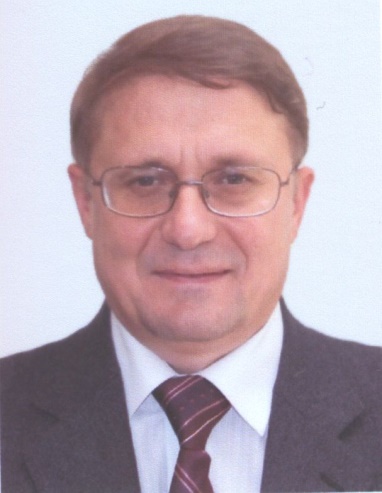 